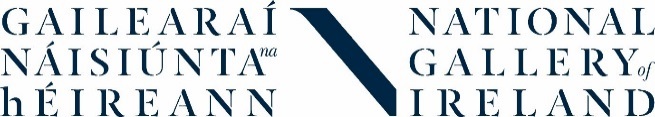 ZURICH YOUNG PORTRAIT PRIZE 2021 ENTRY FORMThe Zurich Young Portrait Prize is an inclusive art competition open to children and young people of all abilities from across the island of Ireland.If you need help filling in this form, please ask your parent/guardian/teacher, as we cannot accept incomplete entry forms.Closing date: June 23 2021, 10PM (Ireland time)We will contact you in August 2021 to let you know if you have been shortlisted.All required fields marked with a red Asterisk (*) in the entry form below must be filled in. Please be aware that incomplete or inaccurate entry forms will not be processed.This entry form must be saved as a Word document and sent as an attachment in an email to zypp@ngi.ie IMPORTANT: you must attach your entry form and JPEG image(s) in the same email. For 2D work send 1 digital image only, for 3D work send maximum 3 images. For video or audio portraits, please use the file-sharing service, WeTransfer, to send your video/audio to zypp@ngi.ie. The video/audio filename must include your full name. See Guidelines & Rules for further information.For successful applicants who are shortlisted, an exhibition of shortlisted works will be held at the National Gallery of Ireland between 13 November 2021 and 3 April 2022. The exhibition will continue to our partner venue, Crawford Art Gallery, Cork, where it will be displayed from 23 April to 17 July 2022. Shortlisted works must be available for both the Gallery’s exhibition and Crawford Art Gallery’s exhibition.Closing date: Wednesday 23 June 2021, 10PM (Ireland time)Part one: Tell us about you . . . Personal details First name* Surname*Home address*Age*Telephone number*Please insert your parent or guardian's contact number if you are under the age of 16.Email*Please insert your parent or guardian's email address if you are under the age of 16.Would you like to tell us about yourself? (max. 250 words)This is optional and you do not have to fill in this section if you do not wish to.OR if you are more comfortable speaking rather than writing, you can record a clip telling us about yourself and send the audio file to zypp@ngi.ie via WeTransfer. One file only. Size limit: 1 MB. Suitable file types: mp3, wav. Name the file with your full name.Part Two: Tell us about your portrait . . .  Title of portrait* When did you make the portrait?* (must not be before 23 June 2020)What did you use to make your portrait? (e.g. paint, pencil, collage, photography)*What did you make your portrait on? (e.g. paper, canvas, wood)*Dimensions: Please tell us what size your work is, in centimetres *If you created a digital media portrait (video/audio) you must send your video/audio file to zypp@ngi.ie using WeTransfer. The video/audio filename must include your full name. This is really important. We need to be able to match your application form with the video/audio file you send us. Example: AliceMurphy_PortraitofmyDadPlease tell us your file name if you are submitting a digital portrait: Would you like to tell us about your portrait? (Who is the portrait of? What inspired you? Max. 250 words)This is optional and you do not have to fill in this section if you do not wish to.OR if you are more comfortable speaking rather than writing, you can record a clip telling us about your portrait and send the audio file to zypp@ngi.ie via WeTransfer. One file only. Size limit: 1 MB. Suitable file types: mp3, wav. Name the file with your full name.Full name of sitter(s) (person or people in your portrait):*Part Three (Final Section!): Your signature . . . I have read the rules of this competition and agree to be bound by them. [    ] Please place an ‘x’ in the brackets.  Personal data processing By submitting your application, you confirm that you (or your parent/guardian if you are aged 16 or under) understand that any personal data that you have supplied to us as part of this application will be processed by us in accordance with your Privacy Notice. It is necessary for us to process this information in order to send you relevant information if your portrait is successfully shortlisted for the competition. I hereby consent to the processing of the personal data contained herein and understand that it will be processed by the National Gallery of Ireland for the purposes set out in the Zurich Young Portrait Prize Terms & Conditions, a copy of which I have read and understood. Please sign in the box below. Your parent/guardian must sign here if you are aged 16 years or younger or cannot consent on your own. Please note: It is essential that you label all your image(s) attachments/files with your own full name. This must be the same full name you have given on your entry form. The Zurich Young Portrait Prize is an inclusive art competition open to children and young people of all abilities from across the island of Ireland.